Ո Ր Ո Շ ՈՒ Մ«11»    մայիսի  2023 թվականի N   91-Ա ՀԱՅԱՍՏԱՆԻ ՀԱՆՐԱՊԵՏՈՒԹՅԱՆ ՇԻՐԱԿԻ ՄԱՐԶԻ ԳՅՈՒՄՐԻ ՀԱՄԱՅՆՔԻ ՍԵՓԱԿԱՆՈՒԹՅՈՒՆԸ  ՀԱՆԴԻՍԱՑՈՂ ՀՈՂԱՄԱՍԵՐՆ ԱՃՈՒՐԴՈՎ ՕՏԱՐԵԼՈՒ ԵՎ ԱՃՈՒՐԴԻ ՄԵԿՆԱՐԿԱՅԻՆ ԳՆԵՐ ՈՒ ՊԱՅՄԱՆՆԵՐ  ՍԱՀՄԱՆԵԼՈՒ ՄԱՍԻՆ        Ղեկավարվելով «Տեղական ինքնակառավարման մասին» Հայաստանի Հանրապետության օրենքի 18-րդ հոդվածի 1-ին մասի 21-րդ կետի,  Հողային օրենսգրքի 67-րդ հոդվածի 2-րդ, 3-րդ մասերի դրույթներով՝ Հայաստանի Հանրապետության Շիրակի մարզի Գյումրի համայնքի ավագանին որոշում է.         Հայաստանի Հանրապետության Շիրակի մարզի Գյումրի  համայնքի սեփականությունը հանդիսացող, կառուցապատման նպատակով առանձնացված հողամասերն օտարել աճուրդով և սահմանել  աճուրդի  մեկնարկային գներն ու պայմանները՝ համաձայն հավելվածի: Հայաստանի Հանրապետության Շիրակի մարզի Գյումրի համայնքի ավագանի        Կողմ (22)                                      Դեմ (0)                         Ձեռնպահ (2)ՀԱՅԱՍՏԱՆԻ ՀԱՆՐԱՊԵՏՈՒԹՅԱՆ ՇԻՐԱԿԻՄԱՐԶԻ ԳՅՈՒՄՐԻ ՀԱՄԱՅՆՔԻ ՂԵԿԱՎԱՐ՝		                                   ՎԱՐԴԳԵՍ  ՍԱՄՍՈՆՅԱՆԻՍԿԱԿԱՆԻՀԵՏ ՃԻՇՏ է՝  ԱՇԽԱՏԱԿԱԶՄԻ ՔԱՐՏՈՒՂԱՐ                                                                        ԿԱՐԵՆ ԲԱԴԱԼՅԱՆք. Գյումրի, «11» մայիսի 2023 թվական   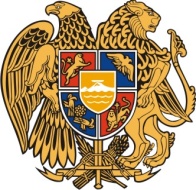 Հ Ա Յ Ա Ս Տ Ա Ն Ի     Հ Ա Ն Ր Ա Պ Ե Տ Ո Ւ Թ Յ ՈՒ ՆՇ Ի Ր Ա Կ Ի   Մ Ա Ր Զ Գ Յ ՈՒ Մ Ր Ի   Հ Ա Մ Ա Յ Ն Ք Ի   Ա Վ Ա Գ Ա Ն Ի3104 , Գյումրի, Վարդանանց հրապարակ 1Հեռ. (+374  312)  2-22-00; Ֆաքս (+374  312)  3-26-06Էլ. փոստ gyumri@gyumri.am